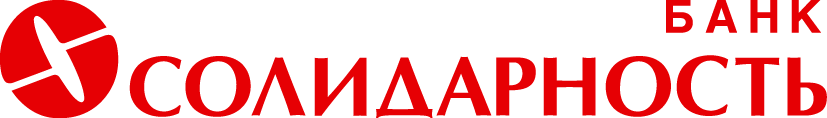 ПУБЛИЧНАЯ ОФЕРТАПравила участия в Программе лояльности «Мой город»в АО КБ «Солидарность»ОБЩИЕ ПОЛОЖЕНИЯВ целях настоящих Правил участия в Программе лояльности «Мой город» в АО КБ «Солидарность» (далее – Правила) используются следующие понятия, определения и сокращения.Банковские карты ПС UnionPay, ПС Мир  – банковские карты международной платежной системы UnionPay, национальной платежной системы АО «НСПК»  выпущенные  АО КБ «Солидарность» в соответствии с Тарифами по выпуску и обслуживанию международных банковских карт платежной системы UnionPay АО КБ «Солидарность», а также с Тарифами по выпуску и обслуживанию международных банковских карт платежной системы Мир  АО КБ «Солидарность».Участник – юридическое лицо, зарегистрированное на территории Российской федерации, предоставляющее услуги или продающее товары на территории Российской Федерации с учетом соблюдения законодательства Российской Федерации.Заявка – подписанный и отсканированный документ, оформленный по форме Приложение № 1 к настоящим Правилам, который заполняется уполномоченным представителем потенциального Участника и направляется на электронный адрес moigorod@solid.ru. Заявка является заявлением такого лица о намерении стать Участником Программы лояльности «Мой город» и подтверждает согласие Участника с настоящими Правилами. Заполнение Заявки является добровольной передачей данных Организатору и подтверждением выполнения условий Программы лояльности «Мой город»», описанных в Приложении № 1 к настоящим Правилам.Клиент – держатель Банковской карты ПС UnionPay, ПС МИРНаклейка участника – наклейка (форма Приложения № 2 к настоящим Правилам), которую Участник наклеивает на входную дверь Участника и/или на/возле кассы обслуживания Клиентов. Наклеивать наклейки вне помещения Участника – запрещено. Участник имеет право не клеить наклейку участника. Организатор – АО КБ «Солидарность». Место нахождения головного офиса банка: 443099, Самарская область, г. Самара, ул. Куйбышева, 90. Программа лояльности ««Мой город»» (Программа) – означает взаимоотношения, в которых Участник, обязуется выполнять настоящие Правила и предоставлять скидки, указанные в Приложении № 1 к настоящим Правилам, Клиентам банка, которые расплачиваются за товар или услугу Банковской картой ПС UnionPay, ПС МИР. Сайт Банка – официальный сайт АО КБ «Солидарность» www.solid.ru.Скидка – скидка, указанная в Приложении № 1 к настоящем Правилам, которую Участник обязан предоставить клиенту АО КБ «Солидарность», которые расплачиваются за товар или услугу банковской картой ПС UnionPay, ПС МИР. 1.2. Настоящие Правила являются публичной офертой – предложением Организатора по участию в Программе для привлечение новых Клиентов за счет предоставления скидки, в соответствии с Приложением № 1 к настоящим Правилам, Клиентам Организатора, которые расплачиваются за товар или услугу Банковской картой ПС UnionPay, ПС МИР.Список участников публикуется на сайте https://solid.ru/retail/cards/discount/ 1.3. Отправив заявку в электронном виде на электронный адрес moigorod@solid.ru юридическое лицо подтверждает согласие с настоящими Правилами Программы. Обязуется выполнить условия, изложенные в Приложении № 1. Подтверждает полное и безоговорочное принятие Участником настоящих Правил. Данные Правила являются едиными для всех Участников, участвующих в Программе лояльности ««Мой город»». 1.4. Настоящие Правила являются открытым и общедоступным, публичным документом. Действующая редакция размещена в сети Интернет на Сайте 
Банка.1.5. Программа проводится в помещениях Участников на территории Российской Федерации, список Участников, размещенный на Сайте Банка, обновляется один раз в календарный квартал.ПРАВА И ОБЯЗАННОСТИ УЧАСТНИКАУчастник обязуется надлежащим образом соблюдать условия, изложенные в настоящих Правилах. Участниками Программы могут быть юридические лица, зарегистрированные на территории Российской Федерации.Участник, соглашаясь с настоящими Правилами, дает свое согласие на участие в стимулирующих, рекламных, маркетинговых и иных мероприятиях, направленных на продвижение услуг Организатора и иных третьих лиц. Участник вправе прекратить свое участие в Программе по истечению срока, указанного в Приложении № 1 к настоящим Правилам или за три месяца уведомив Организатора по электронной почте moigorod@solid.ru. После прекращения участия в Программе Учаcтник обязан снять Наклейки участника и уничтожить их.ПРАВА И ОБЯЗАННОСТИ ОРГАНИЗАТОРАОрганизатор вправе вносить изменения в настоящие Правила. При внесении изменений в настоящие Правила Организатор уведомляет об этом пользователей путем размещения новой редакции правил по адресу https://solid.ru/retail/cards/discount/ Предыдущие редакции Правил хранятся в архиве документации Организатора. При этом продолжение использования Программы после внесения изменений и/или дополнений в настоящие Правила, означает согласие Участника с такими изменениями и/или дополнениями, в связи с чем Участник обязуется самостоятельно и регулярно отслеживать изменения в Правила, включая все Приложения к ним, размещенные на Сайте Банка.Организатор оставляет за собой право приостановить или прекратить Программу в любое время с уведомлением Участника за один месяц путем размещения информации на Сайте Банка. Организатор не несет ответственности за приостановку или прекращение Программы в отношении любого Участника.Уведомление о прекращении или приостановке действия программы считается исполненным от имени Организатора Участнику, если оно было размещено на сайте Банка.Ответственность Участника в отношении предоставляемых в рамках Программы товаров и продуктов и соответствующие гарантийные обязательства ограничены требованиями законодательства Российской Федерации.Организатор вправе разместить информацию об участниках на Сайте банка.Организатор вправе передавать права и обязанности третьим лицам в целях исполнения обязательств, изложенных в настоящих Правилах, без дополнительного согласия Участника.Организатор не несет ответственности за негативные последствия и убытки, возникшие в результате событий и обстоятельств, находящихся вне сферы его компетенции.Организатор не несет ответственность за любую информацию или контент, размещенные на сайтах третьих лиц, к которым Участник получает доступ, включая, в том числе, любые мнения или утверждения, выраженные на сайтах третьих лиц.ЗАЩИТА ДАННЫХ И КОНФИДЕНЦИАЛЬНОЙ ИНФОРМАЦИИУчастник Программы, заполняя форму Заявки, а также Приложение №1 к Правилам Оферты Участия в Программе лояльности «Мой город» предоставляет Организатору свои данные и выражает свое согласие на использование своих данных для целей участия в Программе. Фактом получения согласия Участника на обработку его персональных данных считается заполнение Заявки Участника и отметка в графе об ознакомлении с настоящими Правилами. Не предоставление согласия на обработку персональных данных Участником является отказом от его участия в Программе. Целью обработки Организатором персональных данных Участника является надлежащее исполнение Организатором своих обязательств, предусмотренных законодательством Российской Федерации и настоящими Правилами.Участник соглашается с тем, что обработка его персональных данных может производиться любыми допустимыми действующим законодательством способами, включая, но, не ограничиваясь: сбор; систематизацию; накопление; хранение; уточнение (обновление, изменение); использование; распространение (в том числе передачу); обезличивание; блокирование; уничтожение, а также осуществление любых иных действий с персональными данными в соответствии с действующим законодательством. В том случае, если Участник предоставил персональные данные третьих лиц, Участник несет ответственность за информирование третьей стороны об использовании этих данных и за получение соответствующего согласия.Обработка данных может осуществляться как с использованием средств автоматизации, так и без их использования (при неавтоматизированной обработке).Согласие Участника на обработку его персональных данных действует до момента отзыва его Участником или до прекращения действия Программы. Если участник Программы не желает, чтобы в дальнейшем его персональные данные обрабатывались, он может сообщить об этом Организатору путем обращения по мейлу moigorod@solid.ru. В случае отзыва согласия Участником Организатор прекращает обработку персональных данных Участника, полученная ранее информация будет удалена из клиентской базы Организатора Программы.Участник Программы дает свое согласие на получение от Организатора информационных сообщений посредством смс или электронной почты, содержащих информацию о Программе.ЗАКЛЮЧИТЕЛЬНЫЕ ПОЛОЖЕНИЯПравила Программы, изложенные в настоящей оферте применимы в отношении Участника с момента отправки Заявки, и действуют до тех пор, пока не будут изменены по инициативе Организатора или до момента приостановления/прекращения Программы. Участник Программы гарантирует, что все условия настоящей Программы ему ясны и он принимает их в полном объеме.Участник и Организатор признают обязательное соблюдение досудебного претензионного порядка урегулирования споров, вытекающих и/или возникающих в связи с участием в Программе или исполнением Договора. В случае, если спор между Организатором и Участником не может быть разрешен в соответствии с настоящими Правилами, он разрешается в судебном порядке в соответствии с законодательством Российской Федерации.Ответственность Организатора в отношении реализуемых в рамках Программы Товаров и соответствующие гарантийные обязательства регулируются законодательством Российской Федерации.Организатор не несет ответственности за приостановку или прекращение Программы в отношении любого Участника.Приложение № 1к Приказу №    от     2022 г.Правила Оферты Участия в Программе лояльности АО КБ Солидарность «Мой город»Приложение № 2к Приказу №    от     2022 г.Правила Оферты Участия в Программе лояльности АО КБ Солидарность «Мой город»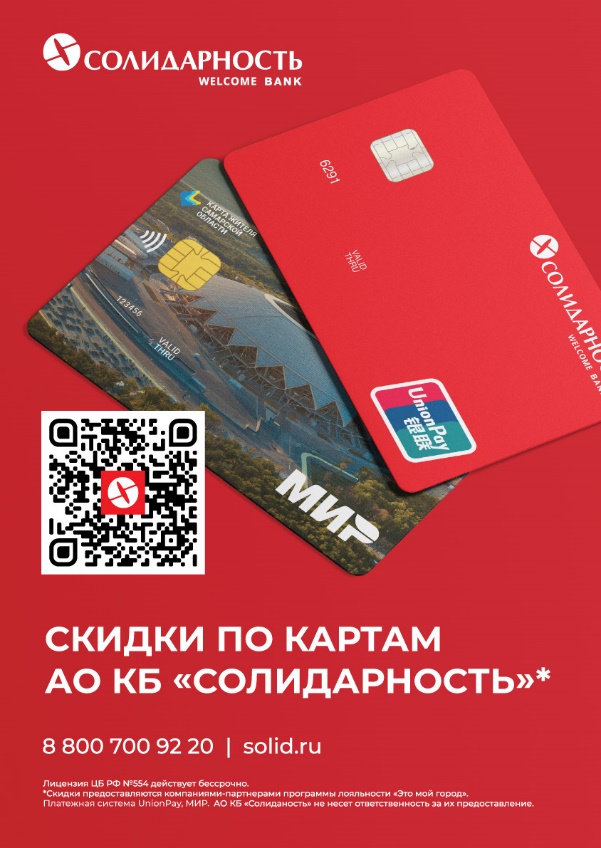 Название Юр. лицаИНН компанииКонтактный мейлТелефонный номерРегион участияНаименованиеКатегорияАдресаРазмер скидкиПримечаниеСрок участия в программеФИО подписанта, подпись____________________